Nama				: Pramudito HutomoNo. Registrasi		: 6135101764Prodi/ Angkatan		: Pendidikan Jasmani, Kesehatan dan Rekreasi/ 2010Mata Kuliah			: T & P Permainan KecilDosen MK			: Dra. Sri Nuraini, M.Pd/ Rully Okta Saputra, S.Pd, M.PdNama Permainan		: Membawa Telur NagaGolongan Umur		: 10 tahun ke atasTujuan Permainan		: ice breaking, energizer, dan perception (daya memahami/ menanggapi)Tempat Pelaksanaan	: Indoor dan outdoorWaktu Pelaksanaan	: 10-15 menitJumlah Peserta		: idelanya sampai dengan 10 orangAlat dan Bahan	: bamboo 6 buah dan 2 buah bolaCara Bermain		:Buatlah 2 kelompok besar masing-masing 10 orang di tiap groupnya.Tiap kelompok dibariskan  berbanjar ke belakang.Masing-masing team akan melompat ke lintasan yang telah tersusun oleh bamboo, dan diujung lintasan terdapat bola, di mana bola (telur naga) itu siap untuk diambil dan dioper kembali ke rekan satu teamnya.Peraturannya, setelah rekan satu teamnya memberi bola (telur naga), maka orang itu langsung melompat. Siapa yang lebih cepat menyelesaikan giliran masing-masing anggota team, maka akan menjadi pemenang.Peserta harus melompat dengan dua kaki dan tidak boleh terkena bamboo.Jika ada peserta yang melanggar atau menginjak bamboo, maka akan diulang dari awal.Kelompok yang kalah akan diberikan hukuman sesuai dengan kesepakatan.Hikmah/ manfaat permainan :Permainan ini mengajarkan kepada peserta bahwa kekompakan sangatlah penting dijaga dalam team, jika tidak dijaga maka akan merusak kordinasi kerja team. Dan menumbuhkan jiwa kompetitif dalam peserta. Juga menimbulkan rasa percaya terhadap kemampuan teman dan menjujung tinggi sprotivitas.Gambar Permainan	:FOTO PERMAINAN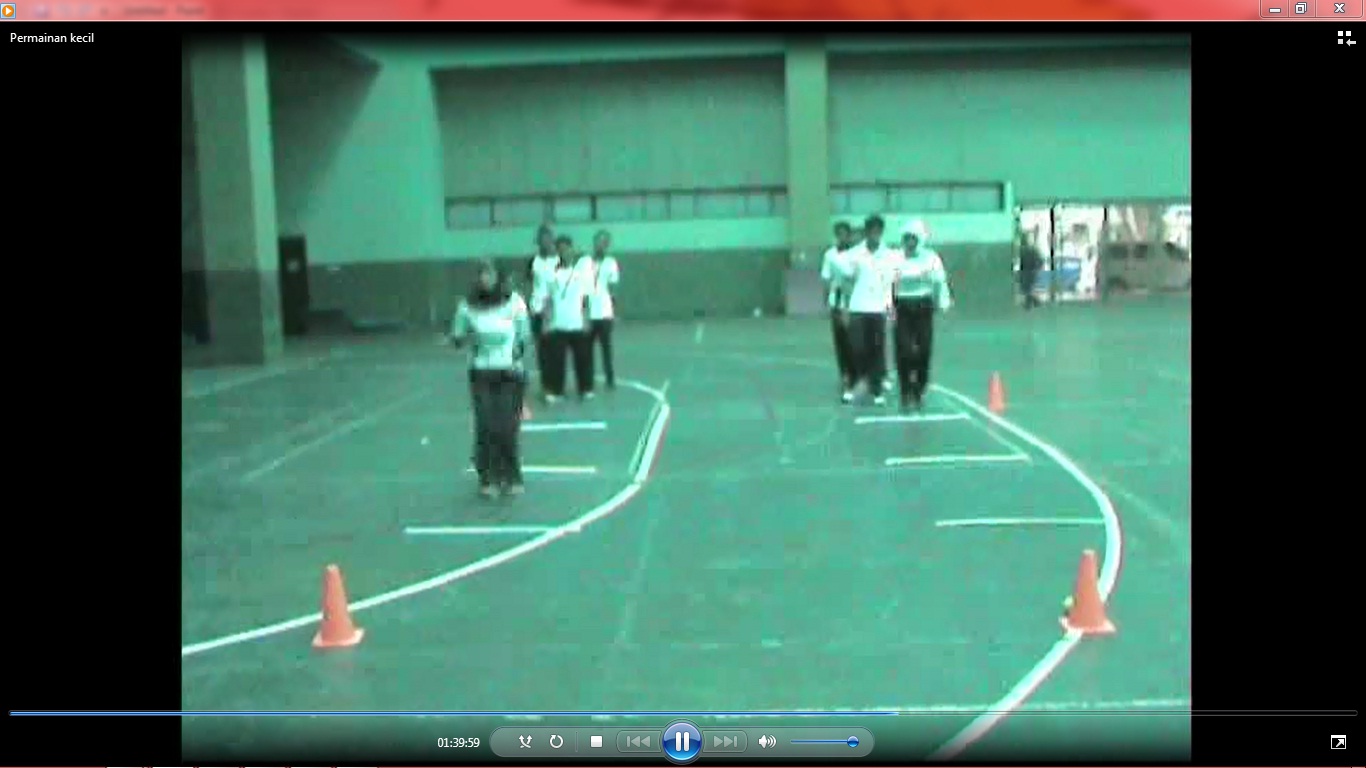 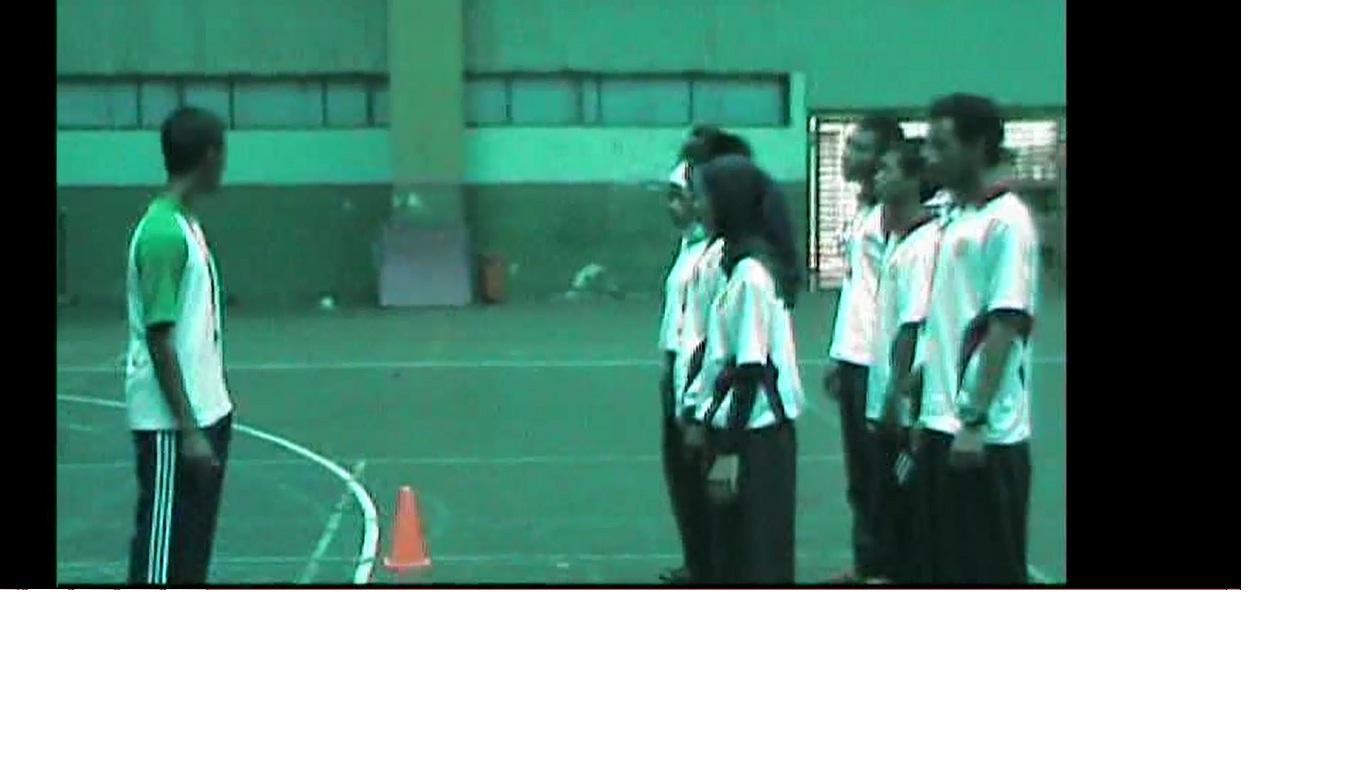 